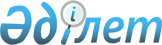 О признании утратившими силу некоторых приказов Министра финансов Республики КазахстанПриказ Министра финансов Республики Казахстан от 31 июля 2009 года № 328

      В соответствии со статьей 43-1 Закона Республики Казахстан "О нормативных правовых актах", ПРИКАЗЫВАЮ: 



      1. Признать утратившими силу приказы Министра финансов 

Республики Казахстан: 



      от 25 мая 1999 года № 242 "Об утверждении Правил возмещения расходов работодателей на выплату работающим гражданам пособий по обязательному социальному обеспечению" (зарегистрированный в Реестре государственной регистрации нормативных правовых актов Республики Казахстан за № 810 от 18 июня 1999 года, опубликованный в Бюллетене нормативных правовых актов центральных исполнительных и иных государственных органов Республики Казахстан, 1999 г., № 10); 



      от 11 мая 2000 года № 224 "О внесении изменений и дополнений в Правила возмещения расходов работодателей на выплату работающим гражданам пособий по обязательному социальному обеспечению" (зарегистрированный в Реестре государственной регистрации нормативных правовых актов Республики Казахстан за № 1157 от 14 июня 2000 года). 



      2. Департаменту анализа и методологии исполнения государственного бюджета (Калиева А.Н.) в установленном порядке направить копию настоящего приказа в Министерстве юстиции Республики Казахстан. 



      3. Настоящий приказ вступает в силу со дня его подписания.       Министр                                    Б. Жамишев 
					© 2012. РГП на ПХВ «Институт законодательства и правовой информации Республики Казахстан» Министерства юстиции Республики Казахстан
				